KАРАР                                              	                                                   РЕШЕНИЕ«21» август  2017 й.                    № 28/195                           «21» августа  2017 г.О проведении публичных слушаний по документации по планировке территории	В соответствии со статьей 46 Градостроительного кодекса Российской Федерации, статьей 11 Устава сельского поселения Арметовский сельский совет муниципального района Ишимбайский район Республики Башкортостан,  а также в целях соблюдения права человека на благоприятные условия жизнедеятельности, прав и законных интересов правообладателей земельных участков и объектов капитального строительства, Совет сельского поселения Арметовский сельский совет муниципального района Ишимбайский район Республики БашкортостанР Е Ш И Л:1. Провести публичные слушания  по подготовленной документации по планировке территории:-«Проект планировки территории в северо-восточной части села Нижнеарметово сельского поселения Арметовский сельсовет муниципального района Ишимбайский район Республики Башкортостан»;-«Проект межевания территории в северо-восточной части села Нижнеарметово сельского поселения Арметовский  сельсовет муниципального района Ишимбайский район Республики Башкортостан».2. Письменные предложения жителей  сельского поселения Арметовский сельский совет муниципального района Ишимбайский район Республики Башкортостан направляются на имя главного архитектора администрации муниципального района Ишимбайский район Республики Башкортостан по адресу: Республика Башкортостан, г. Ишимбай, ул. Стахановская, д. 67 в течение месяца  со дня опубликования решения.Предложения  должны содержать фамилию, имя, отчество, дату и место рождения, адрес регистрации по месту жительства и фактического проживания, серию, номер и дату выдачи паспорта гражданина или иного заменяющего его документа, наименование и код органа, выдавшего паспорт гражданина или иной заменяющий его документ.                 3. Утвердить состав комиссии по организации и проведению публичных слушаний         Председатель комиссии :    Шагиев А.А.-глава администрации         Секретарь комиссии:Шагиева Т.Т.-управляющий делами         Члены комиссии:Казакеева Г.А.-специалист администрации                                       Абсалямов М.И.-депутат округа №1                                       Шафиева Р.М.-депутат округа №10           4.Ознакомиться с материалами  можно в кабинете главного архитектора администрации муниципального района Ишимбайский район Республика Башкортостан  по  адресу:  Республика  Башкортостан, г.  Ишимбай,  ул. Стахановская,д. 67 и  в сети «Интернет»  на официальном сайте администрации сельского поселения Арметовский сельсовет муниципального района Ишимбайский район Республики Башкортостан  (http://armetovo.ru).     5. Комиссии  в течение 5 дней со дня проведения публичных слушаний:     5.1.Опубликовать информацию  о результатах публичных слушаний  в газете «Восход» и разместить заключение о результатах публичных слушаний  в сети «Интернет»  на официальном сайте администрации сельского поселения Арметовский сельсовет муниципального района Ишимбайский район Республики Башкортостан   (http://armetovo.ru ).      5.2.Обеспечить внесение изменений  по подготовленной документации по планировке территории, с учетом результатов публичных слушаний.     5.3.Направить в Совет сельского поселения Арметовский сельский совет муниципального района Ишимбайский район Республики Башкортостан и главе администрации муниципального района Ишимбайский район Республики Башкортостан на утверждение документацию по планировке территории, а также протокол публичных слушаний   и заключение о результатах публичных слушаний.       6.Опубликовать в газете «Восход» дату, время и место проведения публичных слушаний.      7. Контроль за исполнением данного решения оставляю за собой.Глава  администрации сельского поселенияАрметовский сельсовет муниципального районаИшимбайский район Республики Башкортостан                                        А.А.Шагиев                                                   Приложение к решению Совета сельского поселения Арметовский сельсовет муниципального района Ишимбайский район Республики Башкортостан«21»августа 2017 г. № 28/195Г Р А Ф И К Совета сельского поселения Арметовский сельский совет муниципального района Ишимбайский район Республики Башкортостан Башкортостан РеспубликаhыИшембай районымуниципаль районыӘрмет ауыл советыауыл биләмәhе Советы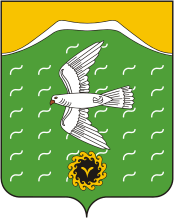 Совет  сельского поселенияАрметовский сельсоветмуниципального районаИшимбайский районРеспублики БашкортостанПроект решенияО проведении публичных слушаний по подготовленной документации по планировке территории  Место и время ознакомленияКабинет главного архитектора администрации муниципального района Ишимбайский район Республики Башкортостан(адрес: г. Ишимбай, ул. Стахановская, д. 67, кабинет 21)с 9-00 ч. до 18-00 ч. , обед с 13-00ч. до 14-00ч.(кроме выходных и праздничных дней)Официальный сайт:(http://armetovo.ru)Место и время проведения публичных слушанийРеспублика Башкортостан, Ишимбайский район, с.Нижнеарметово, ул.Гиззатуллина ,84б«25» сентября 2017 г., 17-00 ч.